TYTUŁ TEKSTU PODSTAWOWEGO 
(czcionka Cambria 14 pkt pogrubiona) 
WYŚRODKOWANY Imię Nazwisko (czcionka Cambria 10 pkt pogrubiona)Afiliowana Uczelnia
Wydział lub inna jednostka podstawowa (czcionka Times New Roman 9 pkt)Streszczenie: Streszczenie artykułu zawierające cel badań, informacje o ich przebiegu 
i rezultacie. Powinno zawierać 500-1500 znaków ze spacjami. Czytelnik po lekturze streszczenia powinien orientować się w treści artykułu. W interesie Autora jest zainteresować streszczeniem potencjalnego czytelnika. Czcionka streszczenia Times New Roman 9 pkt, tekst wyśrodkowany, odstępy pojedyncze. Wcięcie z lewej 
i prawej 0,75, odstępy przed 6 pkt, po 0 pkt. Słowa kluczowe: zwykle trzy do siedmiu, alfabetycznie, oddzielone przecinkami  Wprowadzenie (czcionka Times New Roman 12 pkt pogrubiona, odstęp przed 24 pkt, po 6 pkt)W przypadku kilku autorów z jednej uczelni wpisujemy ich obok siebie oddzielonych przecinkiem. W przypadku kilku autorów z różnych uczelni korzystamy z podziału tekstu na szpalty w obszarach „imię nazwisko” i „afiliacja”. Artykuł piszemy w edytorze tekstów Microsoft Word, format A4, marginesy: górny 2,5 cm, dolny 7 cm, lewy i prawy 4 cm. Tekst czcionką Times New Roman 
11 pkt, odstępy między wierszami pojedyncze, tekst wyjustowany, wcięcie akapitu 0,5 cm. Nie dzielimy wyrazów. W tekście nie stosujemy wyróżnień pogrubieniem 
i podkreśleniem. Dopuszcza się zaznaczanie kursywą zwrotów zapożyczonych 
(np. caeteris paribus). Nie stosujemy odstępów po akapicie. Nie numerujemy kolejnych części tekstu. Przypisy w systemie zbliżonym do harwardzkiego (Nazwisko rok, strona), np.:(Nowak 2010, s. 15)(Nowak 2010a, s. 15)(Nowak 2010b, s. 20)(Nowak, Kowalski 2010, s. 15)(Nowak, Kowalski, Smith 2010, s. 15)(Nowak i in. 2010, s. 15) gdy liczba autorów przekracza trzech(por. Nowak 2010, s. 15-25)(cyt. za Nowak 2010, s. 15)(Nowak 1995, s. 10; Kowalski 2000, s. 10; Iksiński 2005, s. 25) chronologicznie Podpunkty główne (czcionka Times New Roman 12 pkt pogrubiona, odstęp przed 16 pkt, po 5 pkt)Jeżeli posługujemy się wypunktowaniami, stosujemy je według wzoru: Wypunktowania od myślników, odstępy pojedyncze, wysunięcie 0,63. Przy punktorach lub numeracji wcięcie 0,63.Wzory Times New Roman 10 pkt, interlinia dokładnie 14 pkt, wyśrodkowane, zmienne kursywą lub z wykorzystaniem edytora równań Microsoft Equation 3.0: Wzory numerowane.        (1)Każdy wykorzystany wzór należy opisać.Podpunkty drugiego rzędu (czcionka Times New Roman 11 pkt pogrubiona, odstęp przed 12 pkt, po 6 pkt)Tabele umieszczamy w tekście wyśrodkowane. Podpis tabeli przed nią. Czcionka treści tabel Times New Roman 10 pkt lub w miarę potrzeby mniejsza, nieograniczająca czytelności tabeli, akapit przed i po 0 pkt, odstępy pojedyncze. 
W przypadku nierównego tekstu lub wartości stosujemy wyśrodkowanie w pionie. Unikamy pogrubień, nie tonujemy wnętrza. Nie pozostawiamy pustych komórek. Tabela 1. Tytuły tabel (nad tabelą): czcionka Times New Roman 10 pkt pogrubiona, pochylona, odstępy przed 6 pkt, po wierszu 6 pkt, wyjustowany, wysunięcie 1,5Ewentualne objaśnienia do treści (9 pkt) w ciągu z tekstem źródła, zakończone shift+enter
Źródło: (9 pkt) odstępy przed 6 pkt, po 12 pkt, podajemy także, jeśli jest to opracowanie własne, wyrównanie do lewejKażdy rysunek i tabela powinny być opisane w tekście ze wskazaniem, np. (Tabela 1). Rysunki podpisujemy poniżej. Rysunki powinny być wklejone jako zdefiniowana bitmapa, co pozwoli na pozostawienie ich formy bez względu na program, w którym zostaną odtworzone przez recenzentów lub korektorów. Należy dołożyć starań, by treść rysunku była czytelna, osie opisane, podane jednostki. Rysunki drukowane są w skali szarości, nie w kolorze. Autor odpowiada za poprawne opisy i czytelność rysunku ze względu na użytą kolorystykę, tekstury lub grubość linii. 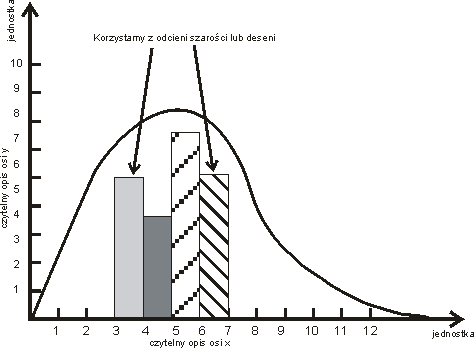 Rysunek 1.	Tytuły rysunków (poniżej rysunku): czcionka Times New Roman 10 pkt pogrubiona, pochylona, odstępy przed i po wierszu 6 pkt, wyjustowany, wysunięcie 1,75Ewentualne objaśnienia do treści (9 pkt) w ciągu z tekstem źródła, zakończone shift+enter
Źródło: (9 pkt) odstępy przed 3 pkt, po 16 pkt, podajemy także, jeśli jest to opracowanie własne, wyrównanie do lewejKażdy rysunek powinien mieć podane źródło, być opisany i zasygnalizowany 
w tekście, np.: (Rysunek 1). Tabele i rysunki nie powinny przekraczać formatu kolumny czasopisma, tj. 13x20 cm, w przeciwnym razie muszą być podzielone między 2 strony. Podsumowanie (czcionka Times New Roman 12 pkt pogrubiona, odstęp przed 18 pkt, po 6 pkt)Tekst nie powinien przekraczać 18 stron według przedstawionego formatowania. W miarę możliwości zaleca się teksty o parzystej liczbie stron. Poniżej, w kolejności alfabetycznej, załączamy pozycje literaturowe, które zostały zasygnalizowane w tekście lub źródłach.Literatura (czcionka Times New Roman 12 pkt pogrubiona, odstęp przed 18 pkt, po 6 pkt)Czcionka Times New Roman 9,5 pktGłowacka M. (2010), Tytuł publikacji zwartej, Wydawnictwo, Miejsce wydania.http://www.strona.z.której.skorzystano (data dostęp: dd.mm.rrrr).Kowalski S.J. (2010), Tytuł rozdziału w publikacji zwartej, [w:] Nowak A. (red.), Tytuł publikacji zwartej wieloautorskiej, s. od-do, Wydawnictwo, Miejsce wydania.Kowalski S.J., Nowak A. (2010), Tytuł publikacji zwartej, Wydawnictwo, Miejsce wydania.Kowalski S.J., Nowak A. (red.) (2010), Tytuł publikacji zwartej wieloautorskiej, Wydawnictwo, Miejsce wydania.Nowak A. (2010), Tytuł artykułu w czasopiśmie, „Tytuł Czasopisma”, numer, tom, s. od-do.Nowak A. (2010), Tytuł artykułu w dostępie elektronicznym, http://www.strona.z.której.został.odczytany/pobrany (dostęp: dd.mm.rrrr).Ustawa z dnia 29 sierpnia 1997 r. Prawo bankowe (Dz.U. 1997 nr 140 poz. 939).Wolski T. (2010), Tytuł publikacji zwartej, Wydawnictwo, Miejsce wydania.TYTUŁ PRZETŁUMACZONY NA JĘZYK ANGIELSKI LUB POLSKI 
(czcionka Cambria 11 pkt pogrubiona) 
WYŚRODKOWANY Abstract: Streszczenie artykułu w języku angielskim dla tekstów polskich i polskim dla tekstów angielskich. Autor bierze na siebie odpowiedzialność za jakość tłumaczenia. Czcionka streszczenia Times New Roman 9 pkt, tekst wyśrodkowany, odstępy pojedyncze. Wcięcie z lewej i prawej 0,75, odstępy przed 6 pkt, po 0 pkt. Keywords: przetłumaczone autorsko tożsame z przedstawionymi wcześniej, alfabetycznie, oddzielone przecinkami  OpisOpisOpisOpisTreść wyśrodkowana w pionie w poziomie do lewejTreść-Treść wyśrodkowana w pionie i poziomietreśćEwentualne komórki z brakiem danych wypełniamy oznaczeniem „-” lub wycinamy jak obokEwentualne komórki z brakiem danych wypełniamy oznaczeniem „-” lub wycinamy jak obok